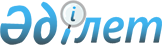 Бұрынғы Семей ядролық полигонының және Арал өңірінің проблемаларын кешенді шешу бойынша ұсыныстар әзірлеу жөніндегі ведомствоаралық жұмыс тобын құру туралы
					
			Күшін жойған
			
			
		
					Қазақстан Республикасы Премьер-Министрінің 2003 жылғы 22 тамыздағы N 182-ө өкімі. Күші жойылды - ҚР Премьер-Министрінің 2007.05.23. N 135 өкімімен.

      Бұрынғы Семей ядролық сынақ полигонының және Арал өңiрiнiң проблемаларын кешендi шешу бойынша ұсыныстар әзiрлеу мақсатында: 

      1. Мынадай құрамда ведомствоаралық жұмыс тобы құрылсын: Мыңбаев                     - Қазақстан Республикасы Премьер- 

Сауат Мұхаметбайұлы           Министрiнiң орынбасары, жетекшi Келiмбетов                  - Қазақстан Республикасының Экономика 

Қайрат Нематұлы               және бюджеттiк жоспарлау министрi, 

                              жетекшiнiң орынбасары Қарақұсова                  - Қазақстан Республикасының Еңбек және 

Гүлжан Жанпейiсқызы           халықты әлеуметтiк қорғау министрi, 

                              жетекшiнiң орынбасары Құсайынов                   - Қазақстан Республикасының Экономика 

Марат Әбсәметұлы              және бюджеттiк жоспарлау министрлiгi 

                              Өңiрлiк саясат және бюджетаралық 

                              қатынастар департаментiнiң директоры, 

                              хатшы жұмыс тобының мүшелерi: Айталы                      - Қазақстан Республикасының Парламентi 

Амангелдi Әбдiрахманұлы       Мәжiлiсiнiң депутаты (келiсiм бойынша) Әбсалықов                   - Қазақстан Республикасының Денсаулық 

Қазбек Нығматұлы              сақтау министрлiгi "Радиациялық 

                              медицина және экология ғылыми-зерттеу 

                              институты" республикалық мемлекеттiк 

                              кәсiпорнының директоры Әшiрова                     - Қазақстан Республикасының Экономика 

Нұрия Кенжеханқызы            және бюджеттiк жоспарлау министрлiгi 

                              Әлеуметтiк сала шығыстарын жоспарлау 

                              департаментi денсаулық сақтау және 

                              халықты әлеуметтiк қорғау 

                              басқармасының бастығы Беспалинов                  - Қазақстан Республикасы Экономика 

Тілеуғазы Айтқазыұлы          және бюджеттiк жоспарлау 

                              министрлiгiнiң Өңiрлiк саясат және 

                              бюджетаралық қатынастар департаментi 

                              Аймақтық саясат басқармасы бастығының 

                              орынбасары Базарбаев                   - Қазақстан Республикасы Қоршаған  

Сапар Қанатбайұлы             ортаны қорғау министрлiгiнiң 

                              Экологиялық саясат және орнықты даму 

                              департаментiнiң мониторинг және 

                              экологиялық ақпарат басқармасы 

                              бастығының орынбасары Диханбаева                  - Қазақстан Республикасының Денсаулық 

Сәуле Әлкейқызы               сақтау вице-министрi Исаев                       - Қазақстан Республикасының Экономика 

Батырхан Арысбекұлы           және бюджеттiк жоспарлау 

                              вице-министрi Ким                         - Қазақстан Республикасы Энергетика 

Александр Афанасьевич         және минералдық ресурстар 

                              министрлiгiнiң Атом энергетикасы 

                              жөнiндегi комитетi төрағасының 

                              орынбасары Көшенов                     - Қазақстан Республикасы Қоршаған 

Ахметжан Рахымбекұлы          ортаны қорғау министрлiгiнiң 

                              Экологиялық саясат және орнықты даму 

                              департаментiнiң директоры Мусина                      - Қазақстан Республикасының Ауыл 

Лилия Сәкенқызы               шаруашылығы вице-министрi Могильный                   - Қазақстан Республикасының Бiлiм және 

Валерий Валентинович          ғылым министрлiгi Ғылым 

                              департаментiнiң директоры Рахымбеков                  - Қазақстан Республикасының Ауыл 

Төлеутай Сатайұлы             шаруашылығы Агроөнеркәсiп кешенi мен 

                              ауылдық аумақтарды дамытуды талдау 

                              және мемлекеттiк реттеу 

                              департаментiнiң директоры Сағын                       - Қазақстан Республикасы Денсаулық 

Халел Әлжанұлы                сақтау министрлiгiнiң 

                              Емдеу-профилактикалық жұмыс 

                              департаментiнiң директоры Тұтқышев                    - Қазақстан Республикасының Парламентi 

Бексұлтан Серiкбайұлы         Сенатының депутаты (келiсiм бойынша) Тухватулин                  - Қазақстан Республикасы Энергетика 

Шәмiл Тәлиболлаұлы            және минералдық ресурстар 

                              министрлiгiнiң "Қазақстан 

                              Республикасының Ұлттық ядролық 

                              орталығы" республикалық мемлекеттiк 

                              кәсiпорнының бас директоры Тоқсейiтова                 - Қазақстан Республикасының Еңбек және 

Гүлнар Мүсiлiмқызы            халықты әлеуметтiк қорғау министрлiгi 

                              Әлеуметтiк қамсыздандыру және 

                              бюджеттiк бағдарламаларды 

                              қаржыландыру департаментi 

                              директорының орынбасары Эльзенбах                   - Қазақстан Республикасының Статистика 

Ирина Яновна                  жөнiндегi агенттiгi Статистикалық 

                              ақпаратты талдау және жариялау 

                              департаментi директорының орынбасары Черкашина                   - Қазақстан Республикасының Парламентi 

Алимпиада Ивановна            Мәжiлiсiнiң депутаты (келiсiм 

                              бойынша) Рахметов                    - Қазақстан Республикасының Парламенті 

Ержан Оразұлы                 Мәжілісінің депутаты (келісім 

                              бойынша)       

       Ескерту. Құрам өзгерді - ҚР Үкіметінің 2003.11.07. N 266   өкімімен . 

       Ескерту. Құрам өзгерді - ҚР Үкіметінің 2003.12.30. N 322   өкімімен .       

      2. Жұмыс тобы 2004 жылғы 1 қаңтарға дейiн бұрынғы Семей ядролық сынақ полигонының және 2003 жылғы 1 қазанға дейiн Арал өңiрi бойынша проблемаларын кешендi шешу жөнiндегi ұсыныстарды Қазақстан Республикасының Yкiметiне берсiн.       Премьер-Министр 
					© 2012. Қазақстан Республикасы Әділет министрлігінің «Қазақстан Республикасының Заңнама және құқықтық ақпарат институты» ШЖҚ РМК
				